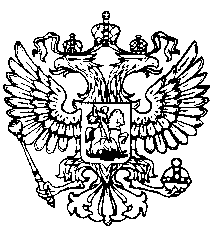                                   Российская Федерация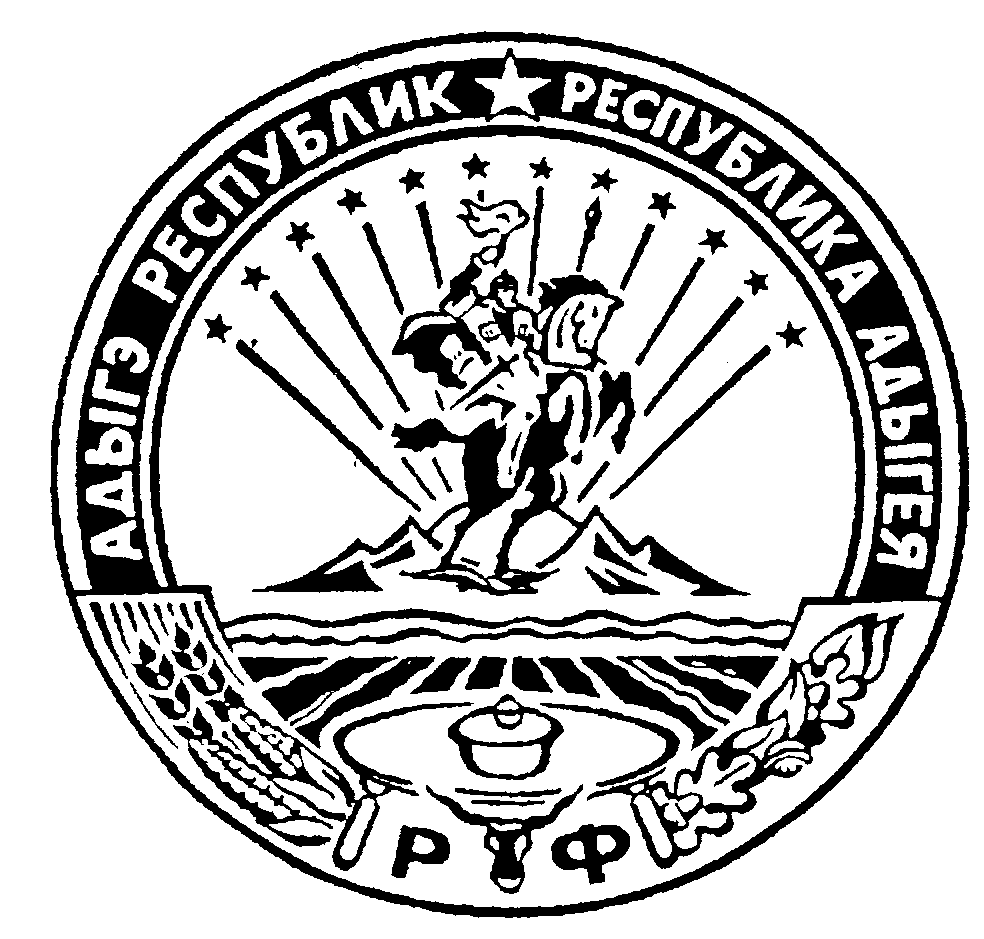                                       Республика Адыгея                                 Совет народных депутатов                               муниципального образования	                                            «Ходзинское сельское поселение»Р Е Ш Е Н И ЕСовета народных депутатов муниципального образования «Ходзинское сельское поселение»от «15»  ноября  2017 г.                        №  12                                   а. Ходзь        О даче согласия на принятие администрацией муниципального образования  «Ходзинское сельское поселение»  части  полномочий по вопросам местного значения от администрации  муниципального образования «Кошехабльский район»        В соответствии с частью 4 статьи 15 Федерального закона от 06.10.2003 г. N 131-ФЗ "Об общих принципах организации местного самоуправления в Российской Федерации», «О  передаче осуществления части полномочий по вопросам местного значения  органам местного самоуправления  сельских поселений Кошехабльского района» Совет народных депутатов муниципального образования «Ходзинское сельское поселение»                                                                                                            Решил:1. Дать согласие на принятие с 01.01.2018 года по 31 декабря 2018 года от администрации муниципального образования «Кошехабльский район»  следующих  полномочий:«обеспечение проживающих в поселении и нуждающихся в жилых помещениях малоимущих граждан жилыми помещениями, организация строительства и содержания муниципального жилищного фонда, создание условий для жилищного строительства, а также иных полномочий органов местного самоуправления в соответствии с жилищным законодательством»;,кроме	осуществления муниципального жилищного контроля, и полномочий  по реализации прав граждан для участия в федеральных и региональных целевых программах на получение субсидий для приобретения (строительства) жилья на 2017 год.	2. Администрации муниципального образования «Ходзинское сельское поселение» заключить соглашение с администрацией муниципального образования «Кошехабльский район»  о принятии вышеуказанных полномочий.          3. Настоящее решение вступает в силу со дня  его официального обнародования.	Главамуниципального образовани«Ходзинское  сельское поселение»                                           Р.М. Тлостнаков      